TITLE OF MANUSCRIPTRoss A.N.1, Tanabe Y.1,21School of Biomedicine, Far Eastern Federal University (FEFU), Vladivostok2Laboratory of Research mammals, Pacific Research Fisheries Center (TINRO-Center), VladivostokEmail of correspondent authorAbstract (no more than 150 words).Keywords: (not more than 7)Text Text Text Text Text Text Text Text Text Text Text Text Text Text Text Text Text Text Text Text Text Text Text Text Text Text Text Text Text Text Text Text Text Text Text Text Text Text Text References to the literature should be prepared in parentheses for example (Ivanova, 2015) or (Ivanova et al., 2017) or (Ivanov, Ivanova, 2018) or (Guidelines ..., 2015). How to make out the list of literature is shown below.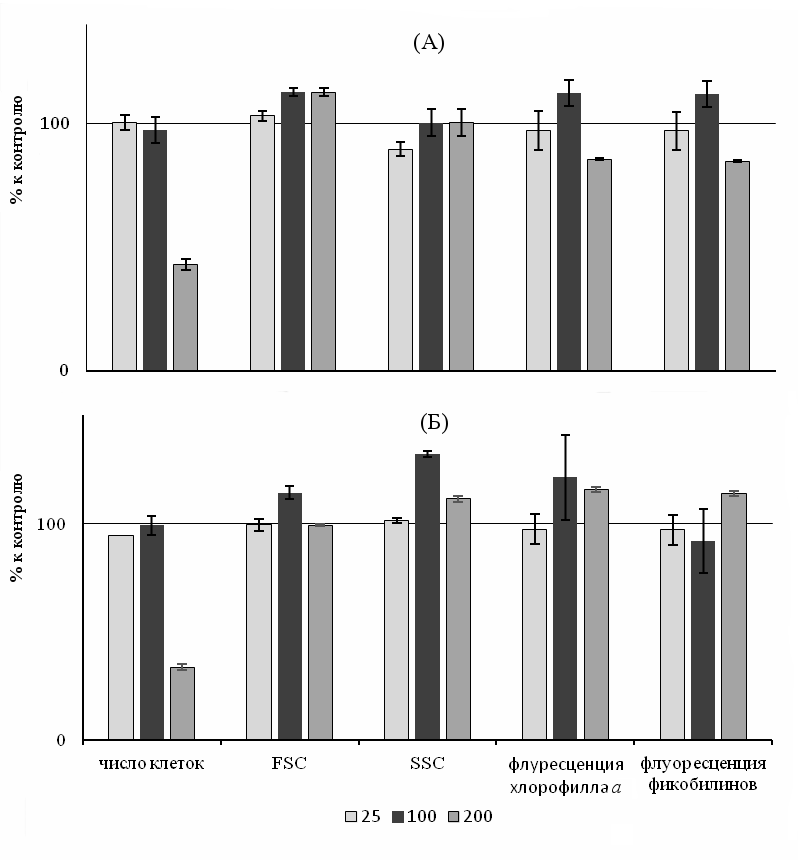 Fig. 1. Title Title Title Title Title Title Title Title Title Title TitleTable 1. Title Title Title Title Title Title Title Title Title TitleNote:ReferencesTsygankov V.Yu., Boyarova M.D., Lukyanova O.N., Khristoforova N.K. Bioindicators of organochlorine pesticides (OCPs) in the Sea of Okhotsk and the western Bering Sea // Archives of Environmental Contamination and Toxicology. 2017. V. 73 P. 176-184.Voznesenskiy S.S., Popik A.Yu., Gamayunov E.L., Orlova T. Yu., Markina Zh.V. The influence of the habitat temperature on the laser-induced fluorescence spectrum of micro algae // Vestnik of the FEB RAS. 2015. V. 3. P. 30-35.Birman I.B. The Sea Life Period and Problem of the Dynamics of Stocks of Pacific Salmon. Moscow: Agropromizdat., 1986. 120 p.Research samplesMicroelements, ng/g wet weightMicroelements, ng/g wet weightMicroelements, ng/g wet weightMicroelements, ng/g wet weightMicroelements, ng/g wet weightMicroelements, ng/g wet weightResearch samplesPbFeZnCuNiCd